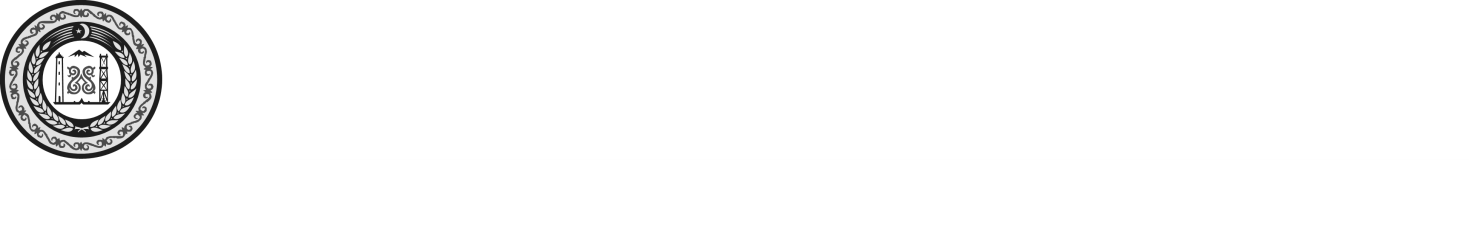 АДМИНИСТРАЦИЯ КИРИНСКОГО СЕЛЬСКОГО ПОСЕЛЕНИЯШАРОЙСКОГО МУНИЦИПАЛЬНОГО РАЙОНАЧЕЧЕНСКОЙ РЕСПУБЛИКИНОХЧИЙН РЕСПУБЛИКИН ШАРОЙН МУНИЦИПАЛЬНИ К1ОШТАН КИРИН ЮЬРТАН АДМИНИСТРАЦИРАСПОРЯЖЕНИЕот 16.08.2023г                                   с. Кири                                            № 16 «О добавлении   присвоенных (измененных) адресов (номеров)  в базу данных похозяйственного учета Киринского сельского поселения»        В соответствии с Федеральным законом от 06.10.2003 года №131 ФЗ «Об общих принципах организации местного самоуправления Российской Федерации», Федеральным законом от 28.12.2013г №443 «О федеральной  информационной системе и о внесении изменении в Федеральный закон «Об общих принципах организации местного самоуправления Российской Федерации»,  постановлением Правительства РФ от 19.11.2014года №1221 «Об утверждении правил присвоения, изменения и аннулирования адресов», руководствуясь Уставом -  муниципального образования  Киринского сельского поселения Шаройского муниципального района Чеченской Республики.            1.Присвоить объекту адресации (дом) с кадастровым номером     20:13:0200015:64 по адресу: Российская Федерация, Чеченская Республика, Шаройский муниципальный район, Киринское сельское поселение с.Кири, улица Мира,   дом  29.      2. Присвоить адресации земельному участку с кадастровым номером     20:13:0200015:50  по адресу: Российская Федерация, Чеченская Республика, Шаройский муниципальный район, Киринское сельское поселение с.Кири, улица  Мира,   № 29.        3. Настоящее распоряжение вступает в силу со дня его подписания и официального опубликования на официальном сайте сельского поселения.       4. Контроль за исполнением настоящего распоряжения оставляю за собой.И.о. Главы администрации                                                             Х.К. Мусалова